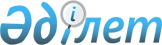 Жақсы ауданы бойынша 2014 жылға қоғамдық жұмыстарға сұранысты және ұсынысты айқындау, ұйымдардың тізбесін, қоғамдық жұмыстардың түрлерін, көлемі мен нақты жағдайларын, қатысушылардың еңбегіне төленетін ақының мөлшерін және олардың қаржыландыру көздерін бекіту туралыАқмола облысы Жақсы ауданы әкімдігінің 2014 жылғы 24 қаңтардағы № а-0/18 қаулысы. Ақмола облысының Әділет департаментінде 2014 жылғы 11 ақпанда № 4002 болып тіркелді      РҚАО ескертпесі.

      Құжаттың мәтінінде түпнұсқаның пунктуациясы мен орфографиясы сақталған.

      «Халықты жұмыспен қамту туралы» Қазақстан Республикасының 2001 жылғы 23 қаңтардағы Заңының 20 бабына, Қазақстан Республикасы Үкіметінің 2001 жылғы 19 маусымдағы № 836 қаулысымен бекітілген Қоғамдық жұмысты ұйымдастыру және қаржыландыру ережесіне сәйкес, Жақсы ауданының әкімдігі ҚАУЛЫ ЕТЕДІ:



      1. Жақсы ауданы бойынша 2014 жылға қоғамдық жұмыстарға сұраныс және ұсыныс 1 қосымшаға сәйкес айқындалсын.



      2. Ұйымдардың тізбесі, қоғамдық жұмыстардың түрлері, көлемі мен нақты жағдайлары, қатысушылардың еңбегіне төленетін ақының мөлшері және олардың қаржыландыру көздері 2 қосымшаға сәйкес бекітілсін.



      3. Осы қаулының орындалуын бақылау Жақсы ауданы әкімінің орынбасары Л.Ш.Сейдахметоваға жүктелсін.



      4. Осы қаулы Ақмола облысының Әділет департаментінде мемлекеттік тіркелген күнінен бастап күшіне енеді және ресми жарияланған күнінен бастап қолданысқа енгізіледі.      Аудан әкімі                                Қ.Сүйіндіков      «КЕЛІСІЛДІ»      «Ақмола облысы Жақсы

      ауданының қорғаныс

      істері жөніндегі бөлімі»

      мемлекеттік мекемесінің бастығы            А.Журбин      Ақмола облысы

      мұрағаттар мен құжаттамалар

      басқармасының «Жақсы ауданының

      мемлекеттік мұрағаты»

      мемлекеттік мекемесінің директоры          Ж.Сейтжанова      «Қазақстан Республикасы Әділет

      министрлігі Ақмола облысының Әділет

      департаменті Жақсы ауданының

      әділет басқармасы» мемлекеттік

      мекемесінің басшысы                        Б.Бралин      «Қазақстан Республикасының ішкі

      істер Министрлігі Ақмола облысының

      ішкі істер Департаменті Жақсы

      ауданының ішкі істер бөлімі»

      мемлекеттік мекемесінің бастығы            К.Битаков      «Нұр Отан» партиясы Жақсы

      аудандық филиалы төрағасының

      бірінші орынбасары                         К.Мұғалова

Жақсы ауданы әкімдігінің    

2014 жылғы 24 қаңтардағы № а-0/18

қаулысына 1 қосымша      

2014 жылға қоғамдық жұмыстарға сұраныс және ұсыныс

Жақсы ауданы әкімдігінің    

2014 жылғы 24 қаңтардағы № а-0/18

қаулысына 2 қосымша        

Ұйымдардың тізбесі, қоғамдық жұмыстардың түрлері, көлемі мен нақты жағдайлары, қатысушылардың еңбегіне төленетін ақының мөлшері және олардың қаржыландыру көздерікестенің жалғасыЕскерту.

Қысқарған сөздердің мағынасын ашу:

ММ - мемлекеттік мекеме
					© 2012. Қазақстан Республикасы Әділет министрлігінің «Қазақстан Республикасының Заңнама және құқықтық ақпарат институты» ШЖҚ РМК
				№Ұйымның атауыСұранысҰсыныс1«Жақсы ауданының Белағаш ауылы әкімінің аппараты» ММ18182«Жақсы ауданының Беловод ауылдық округі әкімінің аппараты» ММ15153«Жақсы ауданының Ешім ауылдық округі әкімінің аппараты» ММ12124«Жақсы ауданының Жақсы ауылы әкімінің аппараты» ММ25255«Жақсы ауданының Жаңақима ауылдық округі әкімінің аппараты» ММ50506«Жақсы ауданының Запорожье ауылдық округі әкімінің аппараты» ММ11117«Жақсы ауданының Калинин ауылдық округі әкімінің аппараты» ММ13138«Жақсы ауданының Киев ауылы әкімінің аппараты» ММ779«Жақсы ауданының Қайрақты ауылдық округі әкімінің аппараты» ММ6610«Жақсы ауданының Қызылсай ауылдық округі әкімінің аппараты» ММ101011«Жақсы ауданының Новокиенка ауылдық округі әкімінің аппараты» ММ171712«Жақсы ауданының Подгорное ауылы әкімінің аппараты» ММ5513«Жақсы ауданының Тарас ауылдық округі әкімінің аппараты» ММ101014«Жақсы ауданының Терісаққан ауылдық округі әкімінің аппараты» ММ8815«Жақсы ауданының Чапай ауылы әкімінің аппараты» ММ8816«Ақмола облысы Жақсы ауданының Қорғаныс істері жөніндегі бөлімі» ММ (келісімі бойынша)6617Ақмола облысы мұрағаттар мен құжаттамалар басқармасының «Жақсы ауданының мемлекеттік мұрағаты» ММ (келісімі бойынша)2218«Қазақстан Республикасы Әділет министрлігі Ақмола облысының Әділет департаменті Жақсы ауданының әділет басқармасы» ММ (келісімі бойынша)2219«Қазақстан Республикасының ішкі істер Министрлігі Ақмола облысының ішкі істер Департаменті Жақсы ауданының ішкі істер бөлімі» ММ (келісімі бойынша)2220«Нұр Отан» партиясы Жақсы аудандық филиалы (келісімі бойынша)55№Ұйымның атауыҚоғамдық жұмыстардың түрлеріЖұмыстардың көлемі1«Жақсы ауданының Белағаш ауылы әкімінің аппараты» ММӨңірді экологиялық сауықтыру (көркейту, абаттандыру)3600 шаршы метр1«Жақсы ауданының Белағаш ауылы әкімінің аппараты» ММӘлеуметтік карталарды құруға көмектесу900 құжаттар1«Жақсы ауданының Белағаш ауылы әкімінің аппараты» ММАулаларды аралау және халық санағы323 аула1«Жақсы ауданының Белағаш ауылы әкімінің аппараты» МММалдарды ветеринарлық өңдеуде көмек1000 бас2«Жақсы ауданының Беловод ауылдық округі әкімінің аппараты» ММӨңірді экологиялық сауықтыру (көркейту, абаттандыру)4200 шаршы метр2«Жақсы ауданының Беловод ауылдық округі әкімінің аппараты» ММӘлеуметтік карталарды құруға көмектесу1350 құжаттар3«Жақсы ауданының Ешім ауылдық округі әкімінің аппараты» ММӨңірді экологиялық сауықтыру (көркейту, абаттандыру)1800 шаршы метр3«Жақсы ауданының Ешім ауылдық округі әкімінің аппараты» ММӘлеуметтік карталарды құруға көмектесу900 құжаттар3«Жақсы ауданының Ешім ауылдық округі әкімінің аппараты» ММАулаларды аралау және халық санағы390 аула3«Жақсы ауданының Ешім ауылдық округі әкімінің аппараты» МММалдарды ветеринарлық өңдеуде көмек1000 бас4«Жақсы ауданының Жақсы ауылы әкімінің аппараты» ММӨңірді экологиялық сауықтыру (көркейту, абаттандыру)6300 шаршы метр4«Жақсы ауданының Жақсы ауылы әкімінің аппараты» ММӘлеуметтік карталарды құруға көмектесу1800 құжаттар5«Жақсы ауданының Жаңақима ауылдық округі әкімінің аппараты» ММӨңірді экологиялық сауықтыру (көркейту, абаттандыру)12000 шаршы метр5«Жақсы ауданының Жаңақима ауылдық округі әкімінің аппараты» ММӘлеуметтік карталарды құруға көмектесу2250 құжаттар5«Жақсы ауданының Жаңақима ауылдық округі әкімінің аппараты» МММалдарды ветеринарлық өңдеуде көмек2500 бас6«Жақсы ауданының Запорожье ауылдық округі әкімінің аппараты» ММӨңірді экологиялық сауықтыру (көркейту, абаттандыру)1800 шаршы метр6«Жақсы ауданының Запорожье ауылдық округі әкімінің аппараты» ММӘлеуметтік карталарды құруға көмектесу900 құжаттар6«Жақсы ауданының Запорожье ауылдық округі әкімінің аппараты» ММАулаларды аралау және халық санағы732 аула6«Жақсы ауданының Запорожье ауылдық округі әкімінің аппараты» МММалдарды ветеринарлық өңдеуде көмек1000 бас7«Жақсы ауданының Калинин ауылдық округі әкімінің аппараты» ММӨңірді экологиялық сауықтыру (көркейту, абаттандыру)1800 шаршы метр7«Жақсы ауданының Калинин ауылдық округі әкімінің аппараты» ММӘлеуметтік карталарды құруға көмектесу900 құжаттар7«Жақсы ауданының Калинин ауылдық округі әкімінің аппараты» ММАулаларды аралау және халық санағы225 аула7«Жақсы ауданының Калинин ауылдық округі әкімінің аппараты» МММалдарды ветеринарлық өңдеуде көмек1000 бас8«Жақсы ауданының Киев ауылы әкімінің аппараты» ММӨңірді экологиялық сауықтыру (көркейту, абаттандыру)1800 шаршы метр8«Жақсы ауданының Киев ауылы әкімінің аппараты» ММӘлеуметтік карталарды құруға көмектесу450 құжаттар9«Жақсы ауданының Қайрақты ауылдық округі әкімінің аппараты» ММӨңірді экологиялық сауықтыру (көркейту, абаттандыру)900 шаршы метр9«Жақсы ауданының Қайрақты ауылдық округі әкімінің аппараты» ММӘлеуметтік карталарды құруға көмектесу450 құжаттар9«Жақсы ауданының Қайрақты ауылдық округі әкімінің аппараты» ММАулаларды аралау және халық санағы122 аула9«Жақсы ауданының Қайрақты ауылдық округі әкімінің аппараты» МММалдарды ветеринарлық өңдеуде көмек500 бас10«Жақсы ауданының Қызылсай ауылдық округі әкімінің аппараты» ММӨңірді экологиялық сауықтыру (көркейту, абаттандыру)2400 шаршы метр10«Жақсы ауданының Қызылсай ауылдық округі әкімінің аппараты» ММӘлеуметтік карталарды құруға көмектесу900 құжаттар11«Жақсы ауданының Новокиенка ауылдық округі әкімінің аппараты» ММӨңірді экологиялық сауықтыру (көркейту, абаттандыру)3000 шаршы метр11«Жақсы ауданының Новокиенка ауылдық округі әкімінің аппараты» ММӘлеуметтік карталарды құруға көмектесу900 құжаттар11«Жақсы ауданының Новокиенка ауылдық округі әкімінің аппараты» ММАулаларды аралау және халық санағы358 аула11«Жақсы ауданының Новокиенка ауылдық округі әкімінің аппараты» МММалдарды ветеринарлық өңдеуде көмек1500 бас12«Жақсы ауданының Подгорное ауылы әкімінің аппараты» ММӨңірді экологиялық сауықтыру (көркейту, абаттандыру)1500 шаршы метр13«Жақсы ауданының Тарас ауылдық округі әкімінің аппараты» ММӨңірді экологиялық сауықтыру (көркейту, абаттандыру)2700 шаршы метр13«Жақсы ауданының Тарас ауылдық округі әкімінің аппараты» ММӘлеуметтік карталарды құруға көмектесу450 құжаттар14«Жақсы ауданының Терісаққан ауылдық округі әкімінің аппараты» ММӨңірді экологиялық сауықтыру (көркейту, абаттандыру)1200 шаршы метр14«Жақсы ауданының Терісаққан ауылдық округі әкімінің аппараты» ММӘлеуметтік карталарды құруға көмектесу450 құжаттар14«Жақсы ауданының Терісаққан ауылдық округі әкімінің аппараты» ММАулаларды аралау және халық санағы94 аула14«Жақсы ауданының Терісаққан ауылдық округі әкімінің аппараты» МММалдарды ветеринарлық өңдеуде көмек1000 бас15«Жақсы ауданының Чапай ауылы әкімінің аппараты» ММӨңірді экологиялық сауықтыру (көркейту, абаттандыру)1500 шаршы метр15«Жақсы ауданының Чапай ауылы әкімінің аппараты» ММӘлеуметтік карталарды құруға көмектесу450 құжаттар15«Жақсы ауданының Чапай ауылы әкімінің аппараты» ММАулаларды аралау және халық санағы146 аула15«Жақсы ауданының Чапай ауылы әкімінің аппараты» МММалдарды ветеринарлық өңдеуде көмек500 бас16«Ақмола облысы Жақсы ауданының Қорғаныс істері жөніндегі бөлімі» ММ (келісімі бойынша)Құжаттарды өңдеуде көмек көрсету2700 құжаттар17Ақмола облысы мұрағаттар мен құжаттамалар басқармасының «Жақсы ауданының мемлекеттік мұрағаты» ММ (келісімі бойынша)Құжаттарды өңдеуде көмек көрсету900 құжаттар18«Қазақстан Республикасы Әділет министрлігі Ақмола облысының Әділет департаменті Жақсы ауданының әділет басқармасы» ММ (келісімі бойынша)Құжаттарды өңдеуде көмек көрсету900 құжаттар19«Қазақстан Республикасының ішкі істер Министрлігі Ақмола облысының ішкі істер Департаменті Жақсы ауданының ішкі істер бөлімі» ММ (келісімі бойынша)Құжаттарды өңдеуде көмек көрсету900 құжаттар20«Нұр Отан» партиясы Жақсы аудандық филиалы (келісімі бойынша)Өңірді экологиялық сауықтыру (көркейту, абаттандыру)1500 шаршы метрҚоғамдық жұмыстардың шарттарыҚатысушылардың еңбегіне төленетін ақының мөлшеріҚаржыландыру көздеріҚолданыстағы еңбек заңнамасына сәйкес, жасалған шартқа сайЕң төменгі жалақыЖергілікті бюджет бюджетҚолданыстағы еңбек заңнамасына сәйкес, жасалған шартқа сайЕң төменгі жалақыЖергілікті бюджетҚолданыстағы еңбек заңнамасына сәйкес, жасалған шартқа сайЕң төменгі жалақыЖергілікті бюджетҚолданыстағы еңбек заңнамасына сәйкес, жасалған шартқа сайЕң төменгі жалақыЖергілікті бюджетҚолданыстағы еңбек заңнамасына сәйкес жасалған шартқа сайЕң төменгі жалақыЖергілікті бюджетҚолданыстағы еңбек заңнамасына сәйкес, жасалған шартқа сайЕң төменгі жалақыЖергілікті бюджетҚолданыстағы еңбек заңнамасына сәйкес жасалған шартқа сайЕң төменгі жалақыЖергілікті бюджетҚолданыстағы еңбек заңнамасына сәйкес, жасалған шартқа сайЕң төменгі жалақыЖергілікті бюджетҚолданыстағы еңбек заңнамасына сәйкес, жасалған шартқа сайЕң төменгі жалақыЖергілікті бюджетҚолданыстағы еңбек заңнамасына сәйкес, жасалған шартқа сайЕң төменгі жалақыЖергілікті бюджетҚолданыстағы еңбек заңнамасына сәйкес жасалған шартқа сайЕң төменгі жалақыЖергілікті бюджетҚолданыстағы еңбек заңнамасына сәйкес жасалған шартқа сайЕң төменгі жалақыЖергілікті бюджетҚолданыстағы еңбек заңнамасына сәйкес жасалған шартқа сайЕң төменгі жалақыЖергілікті бюджетҚолданыстағы еңбек заңнамасына сәйкес жасалған шартқа сайЕң төменгі жалақыЖергілікті бюджетҚолданыстағы еңбек заңнамасына сәйкес жасалған шартқа сайЕң төменгі жалақыЖергілікті бюджетҚолданыстағы еңбек заңнамасына сәйкес жасалған шартқа сайЕң төменгі жалақыЖергілікті бюджетҚолданыстағы еңбек заңнамасына сәйкес жасалған шартқа сайЕң төменгі жалақыЖергілікті бюджетҚолданыстағы еңбек заңнамасына сәйкес жасалған шартқа сайЕң төменгі жалақыЖергілікті бюджетҚолданыстағы еңбек заңнамасына сәйкес жасалған шартқа сайЕң төменгі жалақыЖергілікті бюджетҚолданыстағы еңбек заңнамасына сәйкес жасалған шартқа сайЕң төменгі жалақыЖергілікті бюджетҚолданыстағы еңбек заңнамасына сәйкес жасалған шартқа сайЕң төменгі жалақыЖергілікті бюджетҚолданыстағы еңбек заңнамасына сәйкес жасалған шартқа сайЕң төменгі жалақыЖергілікті бюджетҚолданыстағы еңбек заңнамасына сәйкес жасалған шартқа сайЕң төменгі жалақыЖергілікті бюджетҚолданыстағы еңбек заңнамасына сәйкес жасалған шартқа сайЕң төменгі жалақыЖергілікті бюджетҚолданыстағы еңбек заңнамасына сәйкес жасалған шартқа сайЕң төменгі жалақыЖергілікті бюджетҚолданыстағы еңбек заңнамасына сәйкес жасалған шартқа сайЕң төменгі жалақыЖергілікті бюджетҚолданыстағы еңбек заңнамасына сәйкес жасалған шартқа сайЕң төменгі жалақыЖергілікті бюджетҚолданыстағы еңбек заңнамасына сәйкес жасалған шартқа сайЕң төменгі жалақыЖергілікті бюджетҚолданыстағы еңбек заңнамасына сәйкес жасалған шартқа сайЕң төменгі жалақыЖергілікті бюджетҚолданыстағы еңбек заңнамасына сәйкес жасалған шартқа сайЕң төменгі жалақыЖергілікті бюджетҚолданыстағы еңбек заңнамасына сәйкес жасалған шартқа сайЕң төменгі жалақыЖергілікті бюджетҚолданыстағы еңбек заңнамасына сәйкес жасалған шартқа сайЕң төменгі жалақыЖергілікті бюджетҚолданыстағы еңбек заңнамасына сәйкес жасалған шартқа сайЕң төменгі жалақыЖергілікті бюджетҚолданыстағы еңбек заңнамасына сәйкес жасалған шартқа сайЕң төменгі жалақыЖергілікті бюджетҚолданыстағы еңбек заңнамасына сәйкес жасалған шартқа сайЕң төменгі жалақыЖергілікті бюджетҚолданыстағы еңбек заңнамасына сәйкес жасалған шартқа сайЕң төменгі жалақыЖергілікті бюджетҚолданыстағы еңбек заңнамасына сәйкес жасалған шартқа сайЕң төменгі жалақыЖергілікті бюджетҚолданыстағы еңбек заңнамасына сәйкес жасалған шартқа сайЕң төменгі жалақыЖергілікті бюджетҚолданыстағы еңбек заңнамасына сәйкес жасалған шартқа сайЕң төменгі жалақыЖергілікті бюджетҚолданыстағы еңбек заңнамасына сәйкес жасалған шартқа сайЕң төменгі жалақыЖергілікті бюджетҚолданыстағы еңбек заңнамасына сәйкес жасалған шартқа сайЕң төменгі жалақыЖергілікті бюджетҚолданыстағы еңбек заңнамасына сәйкес жасалған шартқа сайЕң төменгі жалақыЖергілікті бюджетҚолданыстағы еңбек заңнамасына сәйкес жасалған шартқа сайЕң төменгі жалақыЖергілікті бюджетҚолданыстағы еңбек заңнамасына сәйкес жасалған шартқа сайЕң төменгі жалақыЖергілікті бюджетҚолданыстағы еңбек заңнамасына сәйкес жасалған шартқа сайЕң төменгі жалақыЖергілікті бюджетҚолданыстағы еңбек заңнамасына сәйкес жасалған шартқа сайЕң төменгі жалақыЖергілікті бюджетҚолданыстағы еңбек заңнамасына сәйкес жасалған шартқа сайЕң төменгі жалақыЖергілікті бюджетҚолданыстағы еңбек заңнамасына сәйкес жасалған шартқа сайЕң төменгі жалақыЖергілікті бюджетҚолданыстағы еңбек заңнамасына сәйкес жасалған шартқа сайЕң төменгі жалақыЖергілікті бюджетҚолданыстағы еңбек заңнамасына сәйкес жасалған шартқа сайЕң төменгі жалақыЖергілікті бюджетҚолданыстағы еңбек заңнамасына сәйкес жасалған шартқа сайЕң төменгі жалақыЖергілікті бюджет